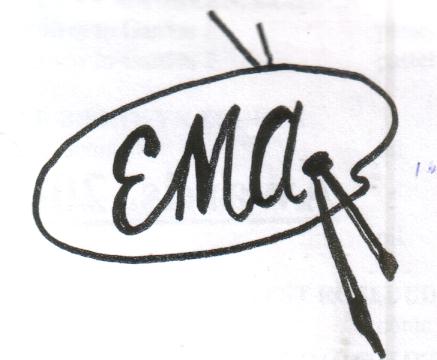 ECHUCA MOAMA ARTISTS INCAlton  GalleryPO. Box 339 or 111 Hare Street. ECHUCA. 3564Phone (03) 5480 2160 Open to the public: Friday 10-3	and	Saturdays 10-1(Other times by appointment]Phone: 0439 460 690				MONTHLY ACTIVITIES1st Thursday of the month (except January)	General Meeting 1pmFriday each week 					Artists in residence 10-3MEMBERSHIP APPLICATION $25 per annumJanuary till December each yearI, ………………………………………………………………………………………………………………………………………………..Address ……………………………………………………………………………………………………………………………………..Phone ………………………………………………………………………… Mobile …………………………………………………Email address …………………………………………………………………………………………………………………………….D.O.B ………………………………………………………………………………wish to become a member of the Echuca Moama Artists Inc. I will support the purposes and agree to comply with the Rules of the Association.I can help on the Gallery Roster	Saturday 10-1       YES         NO       (please circle)I enclose cash/cheque [please circle] = $25-00Bank Details:		Echuca Moama Artists IncBSB 063511Acc No 1005 3941